ХАРКІВСЬКА ГІМНАЗІЯ №12 ХАРКІВСЬКОЇ МІСЬКОЇ РАДИ ХАРКІВСЬКОЇ ОБЛАСТІПРОТОКОЛзасідання педагогічної ради25.04.2018 №10Голова:         Л.А.КалмичковаСекретар:     Н.В.БорисенкоПрисутні  61 особа (список додається)Відсутні 6 осіб: Пономарьова А.Р. (без збереження заробітної плати),      Сорокіна М.С. (лікарняний), Шморгун Т.М., Сичова Н.М., Колесник О.Б.(курси).Порядок денний:Про погодження вибору електронних версій оригінал-макетів підручників для 5 класу закладів загальної середньої освіти, поданих на конкурсний відбір проектів підручників для 5 та 10 класів закладів загальної середньої освіти (доповідач Калмичкова Л.А.)Про погодження вибору електронних версій оригінал-макетів підручників для 10 класу закладів загальної середньої освіти, поданих на конкурсний відбір проектів підручників для 5 та 10 класів закладів загальної середньої освіти (доповідач Калмичкова Л.А.)1.СЛУХАЛИ:Калмичкову Лідію Анатоліївну, директора Харківської гімназії №12, яка повідомила, що  конкурсний відбір проектів підручників для 5 та 10 класів здійснюється з метою забезпечення здобувачів загальної середньої освіти новим поколінням підручників із навчальних предметів типових навчальних планів закладів загальної середньої освіти згідно з переліком, який затверджено наказом Міністерства освіти і науки України від 21.02.2018 №176 «Про проведення конкурсного відбору проектів підручників для 5 та 10 класів закладів загальної середньої освіти».   Відповідно до інструктивно-методичних матеріалів для здійснення відбору  проектів підручників за фрагментами електронних версій  їх оригінал-макетів учителями гімназії було проведено вибір підручників для 5 та 10 класів з розрахунку  прогнозованої кількості учнів 5 класів – 105, а 10 класів – 68.ВИСТУПИЛИ:1.Дурицький Петро Сергійович, учитель історії, який запропонував із переліку «Вступ до історії» підручник для 5 класу закладів загальної середньої освіти вибрати підручник, автором якого є Гісем О.В. 2. Самотой Євгеній Володимирович, учитель інформатики, запропонував із переліку «Інформатика» підручник для 5 класу закладів загальної середньої освіти вибрати підручник, автором якого є Ривкінд Й.Я., Лисенко Т.І., Чернікова Л.А., Шакотько В.В.,ПОСТАНОВИЛИ:Погодити такий  вибор електронних версій оригінал-макетів підручників для  для учнів 5 класів у такій кількості з урахуванням підручника для вчителів:2.СЛУХАЛИ:Калмичкову Лідію Анатоліївну, директора Харківської гімназії №12, яка повідомила, що вибір підручників для 10 класу проведено з урахуванням профільності вивчення предметів: 10-А буде мати профіль іноземної філології, а 10-Б – математичний.ВИСТУПИЛИ:1.Стьопкіна Людмила Дмитрівна, учитель української мови та літератури, яка запропонувала із переліку «Українська мова (рівень стандарту)» підручник для 10 класу закладів загальної середньої освіти вибрати підручник, автором якого є Авраменко О. М. Із  переліку «Українська література (рівень стандарту)» підручник для 10 класу закладів загальної середньої освіти - підручник авторів   Борзенко О. І. Лобусова О. В.2. Петрик Наталія Миколаївна, учитель російської мови та зарубіжної літератури, яка запропонувала із переліку «Зарубіжна література (рівень стандарту)» підручник для 10 класу закладів загальної середньої освіти вибрати підручник, автором якого є Ковбасенко Ю. І.3. Дурицький Петро Сергійович, учитель історії, який запропонував із переліку «Історія України (рівень стандарту)» підручник для 10 класу закладів загальної середньої освіти вибрати підручник, автором якого є Сорочинська Н. М.;   Гісем О.О.. Із переліку «Всесвітня історія (рівень стандарту)» підручник для 10 класу закладів загальної середньої освіти вибрати підручник, автором якого є Полянський П.Б. Із  переліку «Громадянська освіта (інтегрований курс, рівень стандарту)» підручник для 10 класу закладів загальної середньої освіти  вибрати підручник, авторами якого є Васильків І. Д.;                     Кравчук В.М.; Сливка О. А.;  Танчин І. З.;  Тимошенко Ю. В.; Хлипавка Л. М.4. Пивоварова Людмила Іванівна, учитель англійської мови, яка запропонувала з переліку «Англійська мова (10-й рік навчання, рівень стандарту)» підручник для 10 класу закладів загальної середньої освіти вибрати підручник, автором  якого є Карпюк, О. Д. Із  переліку «Англійська мова (10-й рік навчання, профільний рівень)» підручник для 10 класу закладів загальної середньої освіти  вибрати підручник, автором якого є Морська, Л. І.5. Суботу Еллу Олексіївну, учителя математики, яка запропонувала із переліку «Математика (алгебра і початки аналізу та геометрія, рівень стандарту)» підручник для 10 класу закладів загальної середньої освіти вибрати підручник, авторами якого є Мерзляк А.Г., Номіровський Д.А.,Полонський В.Б., Якір М.С.6. Беспалову Дар’ю Олександрівну, учителя математики, яка запропонувала із переліку «Алгебра і початки аналізу (профільний рівень)» підручник для 10 класу закладів загальної середньої освіти вибрати підручник, авторами якого є Мерзляк А.Г., Номіровський Д.А.,Полонський В.Б., Якір М.С.Із переліку «Геометрія (профільний рівень)» підручник для 10 класу закладів загальної середньої освіти вибрати підручник авторами якого є Мерзляк А.Г., Номіровський Д.А.,Полонський В.Б., Якір М.С.7. Мітіус Вікторія Іванівна, учитель фізики, яка запропонувала із переліку «Фізика (рівень стандарту, за навчальною програмою авторського колективу під керівництвом Локтєва В.М.)» підручник для 10 класу закладів загальної середньої освіти вибрати підручник, авторами якого є Бар’яхтар  В. Г.;      Довгий С. О.; Божинова  Ф. Я.; Кірюхіна  О. О.8. Слінько Людмила Анатоліївна, учитель біології, яка запропонувала із переліку «Біологія і екологія (рівень стандарту)» підручник для 10 класу закладів загальної середньої освіти  вибрати підручник, авторами якого є Остапченко Л.І.;  Балан П. Г.;  Компанець Т. А.; Рушковський С. Р. 9. Лукаш Оксана Іванівна, учитель географії, яка запропонувала із переліку «Географія (рівень стандарту)» підручник для 10 класу закладів загальної середньої освіти вибрати підручник, авторами якого є Пестушко В.Ю.;   Уварова Г. Ш.;  Довгань  А. І. 10. Арутюнова Олена Олександрівна, учитель хімії, яка запропонувала із переліку «Хімія (рівень стандарту)» підручник для 10 класу закладів загальної середньої освіти вибрати підручник,  авторами якого є  Попель П. П;        Крикля Л. С.11.  Шморгун Тетяна Миколаївна, учитель музичного мистецтва, яка запропонувала із переліку «Мистецтво (рівень стандарту, профільний рівень)» підручник для 10 (11) класу закладів загальної середньої освіти вибрати підручник, автором якого є Масол М.Л.12.Ребров Володимир Васильович, учитель предмету «Захист Вітчизни», який запропонував із переліку «Захист Вітчизни (рівень стандарту)» підручник для 10 класу закладів загальної середньої освіти вибрати підручник, авторами якого є Гарасимів І. М.; Пашко К.О.; Фука М. М.; Щирба Ю. П.13. Шморгун Тетяна Миколаївна, учитель предмету «Захист Вітчизни», яка запропонувала із переліку «Захист Вітчизни (рівень стандарту, «Основи медичних знань»)» підручник для 10 класу закладів загальної середньої освіти вибрати підручник, авторами якого є Гудима А. А.; Пашко К. О.;          Герасимів І. М.; Фука М. М.14. Даньшина Світлана Вадимівна, учитель предмету «Технології», яка запропонувала із переліку «Технології (рівень стандарту)» підручник для 10 (11) класу закладів загальної середньої освіти вибрати підручник, авторами якого є Ходзицька І. Ю.; Боринець Н. І.; Гащак  В. М.;                         ГоробецьО.В.; Даниліна  Е. М.; Крімер В. В.; Лапінський  В. В.;               Малєєва І. В.; Медвідь О. Ю.; Павич Н. М.; Палій Ю. В.;                     Пархоменко О.М.; Пасічна Т. С.; Приходько Ю. М.; Рак Л. М. ПОСТАНОВИЛИ:Погодити такий  вибор електронних версій оригінал-макетів підручників для учнів 10 класів у такій кількості з урахуванням підручника для вчителів:Секретар 		(оригінал підписано )		Н.В. Борисенко Голова 		(оригінал підписано )		Л.А. Калмичкова 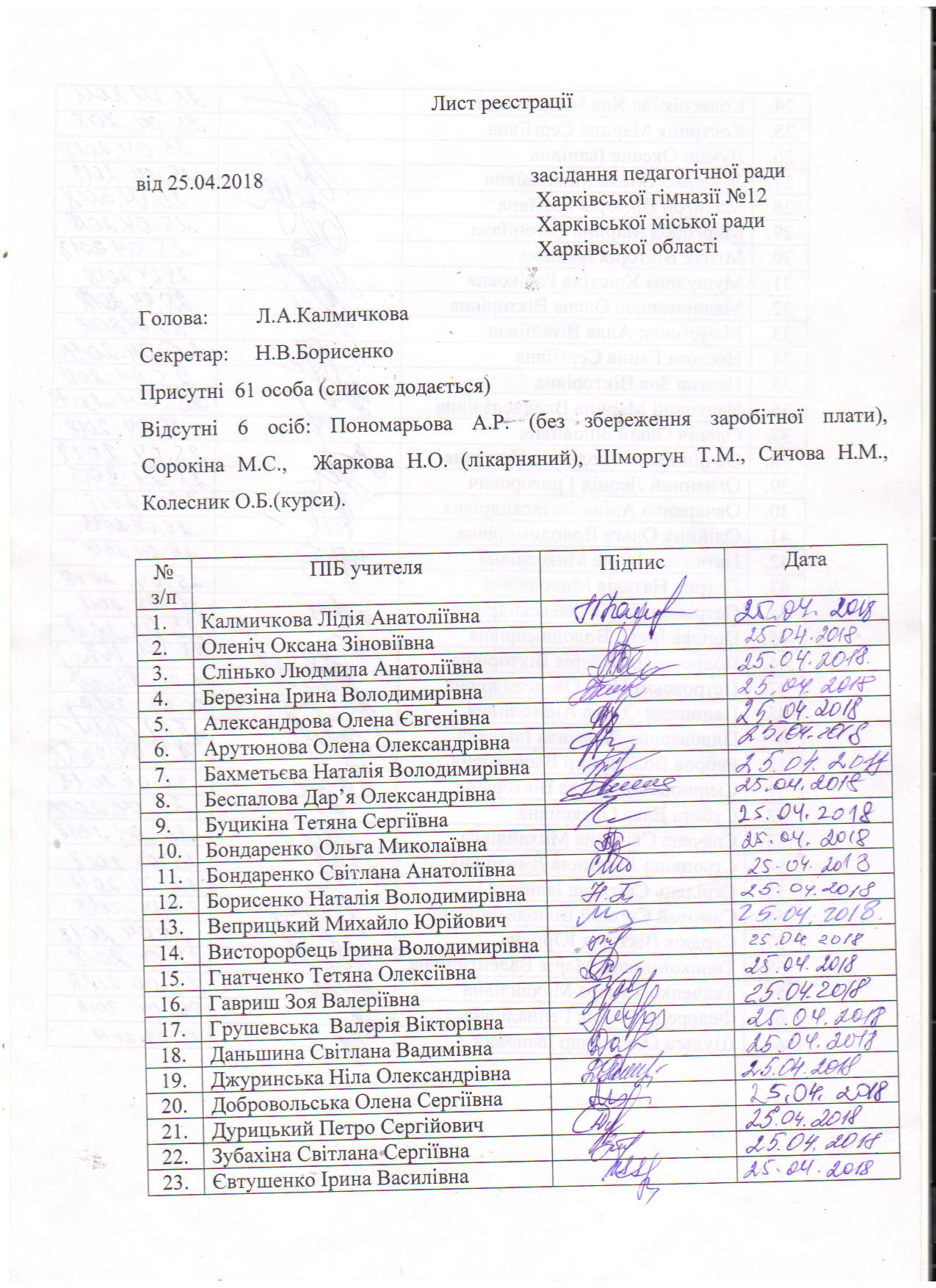 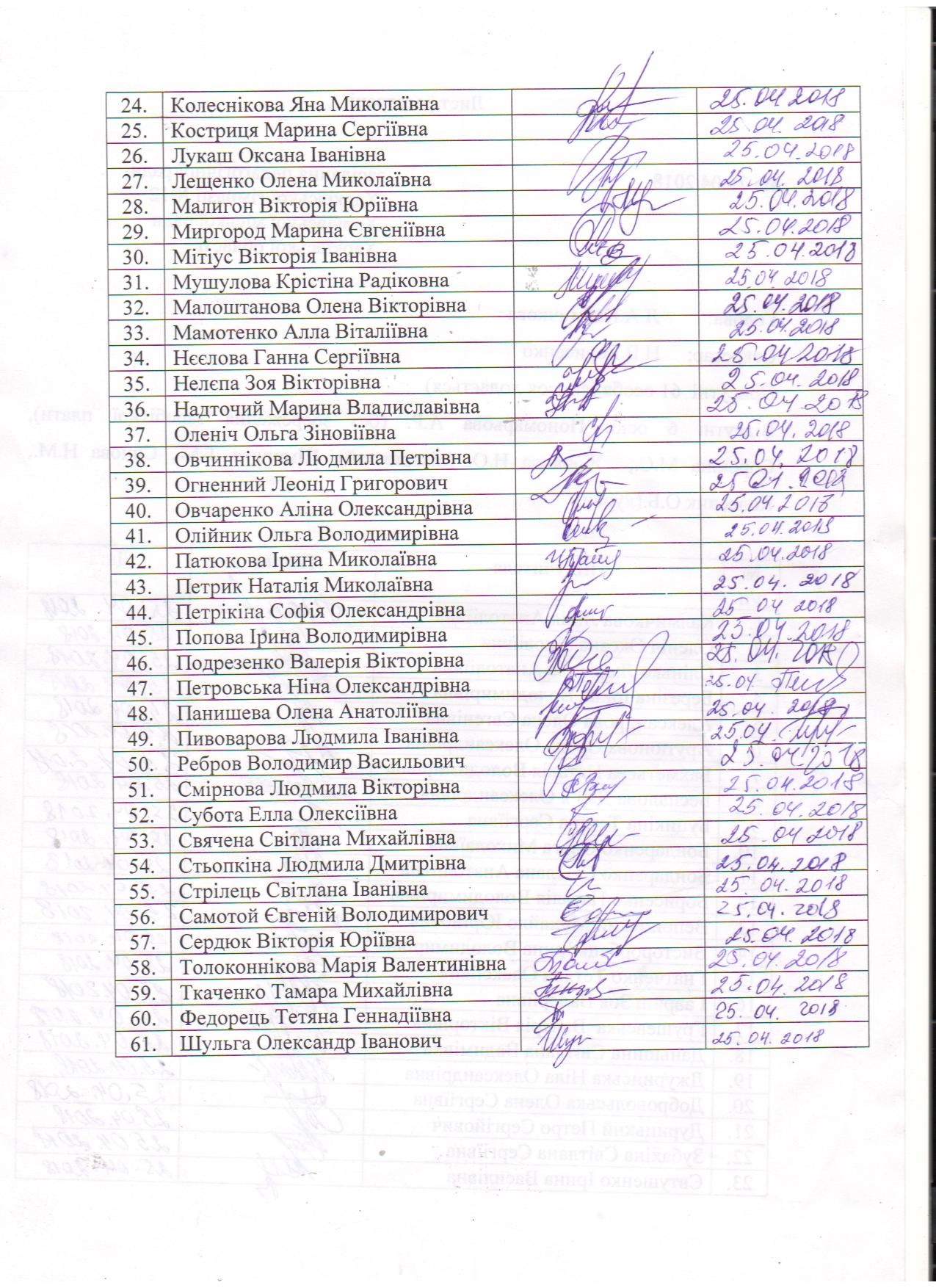 № з/пНазва підручникаАвторКількість1.«Вступ до історії» підручник для 5 класу закладів загальної середньої освітиГісем О.В.1062«Інформатика» підручник для 5 класу закладів загальної середньої освітиРивкінд Й.Я., Лисенко Т.І., Чернікова Л.А., Шакотько В.В.107Назва підручникаАвторКількість1«Математика (алгебра і початки аналізу та геометрія, рівень стандарту)» підручник для 10 класу закладів загальної середньої освіти ﻿Мерзляк А.Г., Номіровський Д.А., Полонський В.Б.,  Якір М.С.342«Інформатика (рівень стандарту)» підручник для 10 (11) класу закладів загальної середньої освітиРивкінд Й.Я., Лисенко Т.І.,Чернікова Л.А., Шакотько В.В.683«Англійська мова (10-й рік навчання, профільний рівень)» підручник для 10 класу закладів загальної середньої освіти Морська Л. І.344«Англійська мова (10-й рік навчання, рівень стандарту)» підручник для 10 класу закладів загальної середньої освіти Карпюк О. Д.345«Українська мова (рівень стандарту)» підручник для 10 класу закладів загальної середньої освіти Авраменко О. М.686«Українська література (рівень стандарту)» підручник для 10 класу закладів загальної середньої освіти Борзенко  О. І.; Лобусова  О. В687«Зарубіжна література (рівень стандарту)» підручник для 10 класу закладів загальної середньої освіти ﻿ Ковбасенко  Ю. І.688 «Історія України (рівень стандарту)» підручник для 10 класу закладів загальної середньої освіти ﻿Сорочинська Н. М.; Гісем  О. О.  689 «Всесвітня історія (рівень стандарту)» підручник для 10 класу закладів загальної середньої освіти  Полянський П. Б6810«Громадянська освіта (інтегрований курс, рівень стандарту)» підручник для 10 класу закладів загальної середньої освіти ﻿Васильків  І. Д.; Кравчук  В. М.; Сливка О. А.; Танчин  І. З.; Тимошенко  Ю. В.; Хлипавка  Л. М.6811 «Фізика (рівень стандарту, за навчальною програмою авторського колективу під керівництвом Локтєва В.М.)» підручник для 10 класу закладів загальної середньої освіти ﻿ Бар’яхтар  В. Г.; Довгий  С. О.; Божинова Ф. Я.; Кірюхіна  О. О.6812 «Мистецтво (рівень стандарту, профільний рівень)» підручник для 10 (11) класу закладів загальної середньої освіти ﻿ Масол Л. М.3413 «Географія (рівень стандарту)» підручник для 10 класу закладів загальної середньої освіти Пестушко В. Ю.; Уварова Г. Ш.; Довгань А. І. 6814 «Біологія і екологія (рівень стандарту)» підручник для 10 класу закладів загальної середньої освіти ﻿  Остапченко Л.І.; Балан П. Г.; Компанець Т. А.; Рушковський  С. Р. 6815 «Хімія (рівень стандарту)» підручник для 10 класу закладів загальної середньої освіти Попель  П. П; Крикля  Л. С.6816 «Захист Вітчизни (рівень стандарту)» підручник для 10 класу закладів загальної середньої освіти ﻿ Гарасимів  І. М.; Пашко К.О.; Фука М. М.; Щирба Ю. П2917 «Захист Вітчизни (рівень стандарту, «Основи медичних знань»)» підручник для 10 класу закладів загальної середньої освіти ﻿ Гудима А. А.; Пашко К. О.; Герасимів І. М.; Фука М. М.3918«Алгебра і початки аналізу (профільний рівень)» підручник для 10 класу закладів загальної середньої освіти ﻿Мерзляк  А. Г.; Номіровський  Д.А.; Полонський В.Б.; Якір  М. С.3419«Геометрія (профільний рівень)» підручник для 10 класу закладів загальної середньої освіти ﻿Мерзляк  А. Г.; Номіровський  Д.А.; Полонський В.Б.; Якір  М. С.М. 3420«Технології (рівень стандарту)» підручник для 10 (11) класу закладів загальної середньої освітиХодзицька І. Ю.; Боринець  Н. І.; Гащак В. М.; Горобець О. В.;Даниліна  Е. М.; Крімер В. В.;Лапінський  В. В.; Малєєва І. В.;Медвідь О. Ю.; Павич Н. М.; Палій Ю.В.; Пархоменко О.М.;Пасічна Т. С.; Приходько Ю. М.; Рак  Л. М. 34